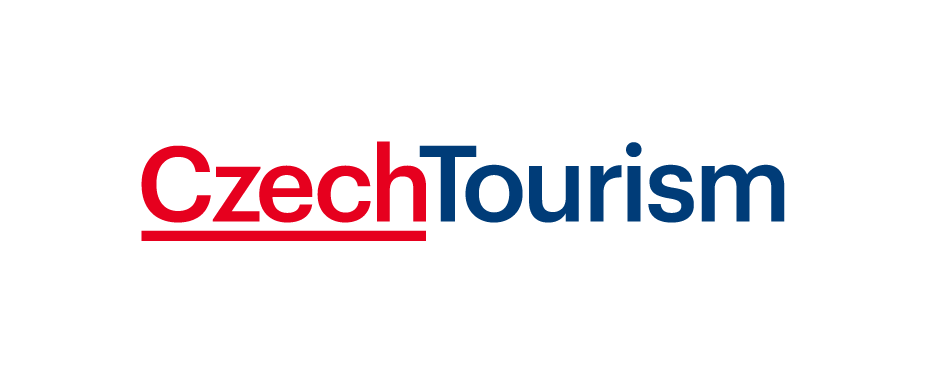 Česká centrála cestovního ruchu - CzechTourismŠtěpánská 567/15, 120 00 Praha 2IČO: 49277600DIČ: CZ49277600Dodavatel:  VIP Bus Servis, s.r.o., Plzeňská 2761/313, 155 00 Praha 5	IČO: 02669901, DIČ: CZ02669901Předmět: Doprava pro účastníky press tripu ve dnech 15.-19.6.2023Přesný popis plnění:Zajištění dopravy minivanem V Class se 7 místy pro účastníky press tripu Nagasaki TV dle itineráře:15.6. Praha – Pardubický kraj16.6. Pardubický kraj (Pardubice, Chrudim, Pardubice)17.6. Litomyšl, Choceň, Olomouc18.6. Olomouc19.6. Olomouc - PrahaTermín a cena: 55 000,- CZK bez DPHCena celkem:  CZK 65.550Termín dodání: 15.-19.6.2023Výstup: ---Předávací protokol: nePlatební podmínky: v hotovosti při příjezduSankce: Za každý den prodlení s plněním bude účtována sankce ve výši 5 % z celkové hodnoty objednávky.Prosíme o uvedení čísla objednávky na faktuře. Fakturu spolu s kopií této objednávky prosím zaslat na e-mail XXX@czechtourism.com. Děkuji za vyřízení naší objednávky.S pozdravemV Praze dne 9.6.2023Vyřizuje:                                                                       Za objednávajícího:XXX, ředitel ZZ Japonsko                   	                           XXX, ředitel ZZ Japonsko+86 XXX					             +86 XXXXXX@czechtourism.com				XXX@czechtourism.com